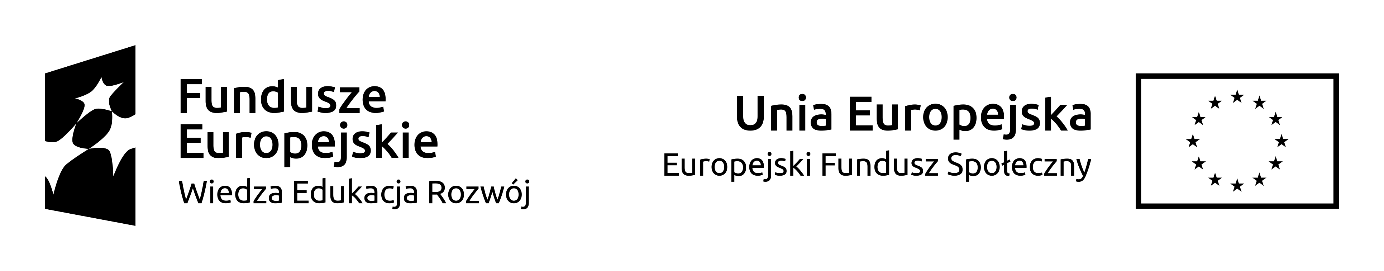 Zintegrowany program ASP w Łodzi 2Wykaz osób SKIEROWANYCH PRZEZ WYKONAWCĘ DO REALIZACJI ZAMÓWIENIA PUBLICZNEGODotyczy CzęśCi ………..  Składając ofertę w postępowaniu o udzielenie zamówienia publicznego na:KURSY MISTRZOWSKIE „TEXTILE DESIGN WORKSHOPS” DLA STUDENTÓW AKADEMII SZTUK PIĘKNYCH IM. WŁADYSŁAWA STRZEMIŃSKIEGO W ŁODZIja /my* niżej podpisany /i* ….................................................................................................reprezentując Wykonawcę / Wykonawców*  …....................................................................Oświadczamy, że w realizacji zamówienia będą uczestniczyć niżej wymienione osoby:2. Oświadczam/my*, że:a)  dysponujemy osobami wskazanymi w  poz. ……….   wykazu,b)  nie dysponujemy  osobami wskazanymi w poz. ………. wykazu, lecz polegając na osobach zdolnych do wykonania zamówienia innych podmiotów na zasadach określonych w art. 118-123 ustawy Prawo zamówień publicznych, będziemy dysponować tymi osobami na potwierdzenie czego załączam/my* oświadczenie / dokumenty wskazane w pkt. II.9.3 c )SWZ.*niepotrzebne skreślić lub usunąć.…..................................  dnia …................Imię i NazwiskoDoświadczenie praktyczne potwierdzające spełnienie warunku określonego w SWZOpis kwalifikacji zawodowych, wykształcenie potwierdzające spełnienie warunku określonego w SWZPodstawa dysponowania osobą1234